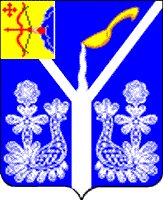 АДМИНИСТРАЦИЯ МУНИЦИПАЛЬНОГО ОБРАЗОВАНИЯСОВЕТСКОЕ ГОРОДСКОЕ ПОСЕЛЕНИЕ СОВЕТСКОГО РАЙОНАКИРОВСКОЙ ОБЛАСТИПОСТАНОВЛЕНИЕг. СоветскО внесении изменений в постановление администрации муниципального образования Советское городское поселение от 18.12.2018 г. № 929 «Об утверждении муниципальной программы «Мероприятия в области жилого фонда на территории города Советска» на 2019-2020 годы»В соответствии с постановлением администрации муниципального образования Советское городское поселение Советского района Кировской области от 18.06.2013 № 308 «О разработке, реализации и оценки эффективности реализации муниципальных программ муниципального образования Советское городское поселение» с изменениями от 07.12.2015 года № 977, администрация муниципального образования Советское городское поселение ПОСТАНОВЛЯЕТ:Внести в постановление администрации муниципального образования Советское городское поселение от 18.12.2018 г. № 929 «Об утверждении муниципальной программы «Мероприятия в области жилого фонда на территории города Советска» на 2019-2020 годы»  (далее - Постановление) следующие изменения:- пункт 1 Постановления изложить в редакции:«Утвердить муниципальную программу с приложениями «Мероприятия в области жилого фонда на территории города Советска» на 2021-2023 годы» (Приложение).В названии программы заменить слово «жилого» на слово «жилищного».Начало действия муниципальной программы считать с 01.01.2021 года.Контроль за исполнением данного постановления возложить нв заведующую финансово-экономическим отделом С.В. Комлеву.Глава администрации Муниципального образования Советское городское поселение                         В.И. ПорубовУТВЕРЖДЕНА                постановлением   администрации Cоветского городского поселенияот 30.12.2020г. №741Муниципальная  программамуниципального образования Советское городское поселение«Мероприятия в области жилого фонда на территории   города Советска» на 2021-2023 годыПаспортмуниципальной программы «Мероприятия в области жилого фонда на     территории города Советска» на 2021-2023 годы1.Характеристика проблемы, на решение которой направленаПрограммаСостояние значительной части жилищного фонда города Советска неудовлетворительно. Причина  в систематическом недоремонте домов. Особенно пагубно на состояние фонда сказывается отсутствие своевременного капитального ремонта жилья.  В последние 10 лет объемы капитального ремонта жилья в городе не превышали 20% от нормативных требований. При этом часть домов перешла в категорию ветхих и аварийных, по которым требуется уже проведение реконструкции либо сноса.Проблема недоремонта жилищного фонда носит системный характер по всей стране.На территории города Советска насчитывается 191 многоквартирный дом, общей площадью 104364 кв.м., в том числе 5300 кв.м. – муниципальное жилье. Все дома в той или иной степени нуждаются в проведении капитального ремонта. В рамках программы осуществляется ремонт муниципального жилья, но возможно проведение ремонта и мест общего пользования всех МКД на условиях софинансирования.При этом дополнительные потребности в ресурсах на выполнение более углубленного капитального ремонта, либо покрытие дефицита средств местного бюджета может компенсироваться:дополнительным финансированием ремонтов собственниками, в первую очередь, нежилых помещений в многоквартирных домах;экономией средств при ремонте домов, вошедших в Программу.В соответствии с требованиями федерального законодательства в перечень домов, подлежащих капитальному ремонту за счёт средств местного бюджета, могут быть включены лишь многоквартирные дома, где собственники выбрали в качестве способа управления управляющие организации, либо сформировали товарищества собственников жилья, либо объединены в жилищные, жилищно-строительные и иные специализированные потребительские кооперативы. Перечень домов и объёмы работ планируются ежегодно исходя из потребности.Кроме того, во всех домах, включенных в Программу, в случае принятия решения о софинансировании программных мероприятий собственниками, необходимо провести собрание собственников для получения согласия на проведение капитального ремонта дома с привлечением средств собственников в объеме не менее 15 % от сметной стоимости ремонта.В случае несогласия собственников принять вышеназванные условия в  муниципальную программу будут внесены коррективы в части замены тех многоквартирных домов, где собственники не примут соответствующее решение домами аналогичной площади, требующих капитального ремонта, но не вошедших в Программу и  где собственники дадут согласие на условия софинансирования.Формирование же ТСЖ на базе этих домов (в том числе с переходом от способа управления управляющей организацией) возможно в течение всего периода действия Программы.Предоставление местного бюджетов на капитальный ремонт будет производиться управляющим организациям либо ТСЖ.Необходимым условием проведения ремонта за счет бюджетных средств станет наличие утвержденной в установленном порядке проектно - сметной документации на капитальный ремонт дома либо калькуляции работ.В спорных случаях оценку необходимости проведения предварительного проектирования всего объема капитального ремонта дома, либо отдельных его видов будет осуществляться специалистами администрации города Советска с привлечением специалистов. Порядок привлечения подрядчиков на проведение ремонтов будет определен в соответствии  нормативными актами муниципального образования Советское городское поселение.  2.Основная цель и задачи ПрограммыЦелью Программы является улучшение состояния многоквартирных домов с восстановлением состояния общего имущества дома до нормативных требований.Для ее достижения будут решаться следующие задачи:- разработка и реализация нормативных правовых актов и организационных механизмов капитального ремонта многоквартирных домов- мониторинг жилищного фонда города  с постоянной актуализацией реестра многоквартирных домов, требующих капитального ремонта;- формирование и корректировка очередности проведения капитального ремонта многоквартирных домов- формирование и реализация финансовых и инвестиционных ресурсов для проведения капитального ремонта многоквартирных домов- выполнение капитального ремонта многоквартирных домов, определенных ПрограммойЦелевые показатели оценки хода  реализации Программы представлены в Приложении 1.3. Перечень программных мероприятийМероприятия  по  реализации  Программы представлены в приложении № 2.4. Обоснование ресурсного обеспечения ПрограммыФинансирование Программы будет осуществляться за счет бюджетных источников.5. Механизм   реализации   Программы,   включающий   в   себя    механизм управления Программой и механизм действий      государственного заказчика ПрограммыОсновными механизмами реализации Программы является проведение капитального ремонта многоквартирных домов по следующим видам работ:- ремонт внутридомовых инженерных систем электро-, тепло-, газо-, водоснабжения, водоотведения.- ремонт крыш- ремонт подвальных помещений, относящихся к общему имуществу дома-  ремонт фасадов - установка общедомовых приборов учётаВиды работ по капитальному ремонту, выходящие за рамки приведенного списка, могут выполняться за счет дополнительных источников финансирования, в том числе за счет дополнительного софинансирования собственников, в том числе местного бюджета.Заказчик Программы  в пределах общей суммы ресурсов Программы может изменять сумму средств на ремонт отдельных домов после предоставления (корректировки) обоснованной сметы на капитальный ремонт либо калькуляции. При этом заказчик Программы руководствуется принципом  выполнения максимального объема работ по капитальному ремонту каждого из домов.При этом при изменении ситуации с финансированием Программы, появлением дополнительных ресурсов заказчик Программы вправе изменять перечень домов подлежащих капитальному ремонту в тот или иной год реализации Программы в пределах общего списка, в том числе и перенося ремонт домов на более ранние годы. Основными рисками в реализации Программы являются:-резкое увеличение стоимости капитального ремонта 1 кв.м. жилья;-массовый отказ собственников жилых помещений от обязательного софинансирования ремонта -недостаточность средств местного бюджета.Все эти риски могут повлечь снижение показателей реализации Программы и могут быть частично или полностью компенсированы: изменением  соотношения софинансирования местного бюджета и собственников жилых помещений;рассрочки платежей собственников за капитальный ремонт;привлечения иных не бюджетных источников софинансирования (софинансирование собственников нежилых помещений многоквартирных домов в размере, превышающем их обязательную долю софинансирования);зачетом доли средств местного бюджета  на капитальный ремонт, сформированных на основе межбюджетного трансферта, в счет софинансирования доли собственников помещений (15%) в части площади муниципального жильяуменьшением числа домов, включенных в план ремонта того или иного года реализации Программы, в том числе с переносом этих домов на последующие годы.  6. Методика оценки эффективности реализациимуниципальной  программыМетодика оценки эффективности реализации муниципальной программы представляет собой алгоритм оценки ее эффективности в процессе и по итогам реализации муниципальной программы и должна быть основана на оценке результативности муниципальной программы с учетом общего объема ресурсов, направленного на ее реализацию.Методика оценки эффективности реализации муниципальной программы учитывает необходимость проведения оценок:1) степени достижения целей и решения задач муниципальной программы.          Оценка степени достижения целей и решения задач муниципальной программы определяется путем сопоставления фактически достигнутых значений целевых показателей муниципальной программы и ее плановых значений по формуле:Сдц = (Сдп1+Сдп2 + СдпN) / N,где:Сдц - степень достижения целей (решения задач);Сдп - степень достижения целевых показателей реализации муниципальной программы;N - количество  целевых показателей реализации муниципальной программы.Степень достижения целевых показателей  реализации муниципальной программы (Сдп) рассчитывается по формуле:- для  целевых показателей, желаемой тенденцией развития которых является рост значенийСдп = Зф / Зп- для  целевых показателей, желаемой тенденцией развития которых является снижение значенийСдп = Зп / Зф,где:Зф - фактическое значение целевого  показателя муниципальной программы;Зп - плановое значение целевого показателя реализации муниципальной программы;2) степени соответствия запланированному уровню затрат и эффективности использования средств, направленных на реализацию муниципальной программы.Оценка степени соответствия запланированному уровню затрат и эффективности использования средств, направленных на реализацию муниципальной программы, определяется путем сопоставления плановых и фактических объемов финансирования муниципальной программы по формуле:Уф = Фф / Фп,где:Уф - уровень финансирования реализации муниципальной программы;Фф - фактический объем финансовых ресурсов, направленный на реализацию муниципальной программы;Фп - плановый объем финансовых ресурсов на соответствующий отчетный период.Эффективность реализации муниципальной программы (Эмп) рассчитывается по следующей формуле:Эмп = Сдп + УфВывод об эффективности (неэффективности) реализации муниципальной программы определяется на основании следующих критериев:Для проведения оценки эффективности реализации муниципальной программы возможно использование индивидуальной методики оценки эффективности реализации муниципальной программы, разработанной с учетом специфики соответствующей сферы деятельности. Приложение №1Сведения о целевых показателях эффективностиреализации муниципальной программыПРИЛОЖЕНИЕ № 2Расходыместного бюджета на реализацию муниципальной программы 
 Советского городского поселения «Мероприятия в области жилого фонда на территории   города Советска» на 2021-2023 годы30.12.2020 г.№741НаименованиеПрограммы     «Мероприятия в области жилого фонда на территории   города Советска» на 2021-2023 годыОснование  для разработки Программы     Жилищный Кодекс РФ, Федеральный закон  №131 – ФЗ «Об общих принципах организации местного самоуправления в Российской Федерации» от 06.10.2003г, Устав муниципального образования Советское городское поселениеЗаказчик Программыадминистрация МО Советское городское поселениеРазработчикПрограммыадминистрация МО Советское городское поселениеЦель Программыулучшение состояния многоквартирных домов с восстановлением состояния общего имущества дома до нормативных требованийЗадачи Программы         разработка и реализация нормативных правовых актов и организационных механизмов капитального ремонта многоквартирных домовмониторинг жилищного фонда города Советска  с постоянной актуализацией реестра многоквартирных домов, требующих капитального ремонта;формирование и корректировка очередности проведения капитального ремонта многоквартирных домовформирование и реализация финансовых и инвестиционных ресурсов для проведения капитального ремонта многоквартирных домоввыполнение капитального ремонта многоквартирных домов, определенных ПрограммойВажнейшие целевые показатели Программыколичество отремонтированных квартир, количество поставленных счетчиковСроки реализацииПрограммы2021-2023 годОбъемы и источники финансирования  Программы         общий объем финансирования – 2 076,1 тыс. руб.  том числе:2021г. – 780,7 тыс.руб.2022г. – 647,7 тыс.руб.2023г. – 647,7 тыс.руб.Ожидаемые  социально-экономические результаты реализации  Программы         Проведение капитального ремонта многоквартирных домов с улучшением условий проживания в них граждан, уплата взносов на капитальный ремонт муниципального жилого фонда Вывод об эффективности реализации муниципальной программы и (или) подпрограммыКритерии оценки эффективности ЭмпНеэффективнаяМенее 0,5Уровень эффективности удовлетворительный0,5-0,79Эффективная0,8-1ВысокоэффективнаяБолее 1№ 
п/пНаименование 
 программы, 
 наименование 
 показателяЕдиница
измере-
нияЗначение показателей эффективностиЗначение показателей эффективностиЗначение показателей эффективностиЗначение показателей эффективностиЗначение показателей эффективностиЗначение показателей эффективности№ 
п/пНаименование 
 программы, 
 наименование 
 показателяЕдиница
измере-
ния2019факт2019оценка2020план2021план2022план2023планМероприятия в области жилого фонда на территории города Советска» на 2020-2022 годыпоказательКол-во отремонтированных квартиршт.202222показательКол-во поставленных счетчиковшт.113333№п/пНаименование      
основного мероприятия
 муниципальной программыОтветственный  
исполнитель 
Код бюджетной   
   классификации   
Код бюджетной   
   классификации   
Код бюджетной   
   классификации   
Код бюджетной   
   классификации   
Расходы  (тыс. рублей), годыРасходы  (тыс. рублей), годыРасходы  (тыс. рублей), годы№п/пНаименование      
основного мероприятия
 муниципальной программыОтветственный  
исполнитель 
ГРБСРзПрЦСРВР2021г2022г2023гВсего расходов:780,7647,7647,71.Установка электро-, тепло- и водо- приборов учетавсего в том числе:980---20,020,020,01.Установка электро-, тепло- и водо- приборов учетаместный бюджет       980---20,020,020,0 2.Капитальный ремонт в муниципальном жилом фондевсего в том числе:980---100,0200,0200,0 2.Капитальный ремонт в муниципальном жилом фондеместный бюджет       980---100,0200,00200,03.Прочие услуги, техдокументациявсего в том числе:980---50,020,020,03.Прочие услуги, техдокументацияместный бюджет       980---50,020,020,04.Взносы на капитальный ремонтвсего в том числе:980---307,7307,7307,74.Взносы на капитальный ремонтместный бюджет980---307,7307,7307,75.Дезинфекция домоввсего в том числе:980---100,0100,0100,05.Дезинфекция домовместный бюджет980---100,0100,0100,06.Софинансирование на переселение из аварийного жильявсего в том числе:980---3,0006.Софинансирование на переселение из аварийного жильяместный бюджет980---3,0007.Снос аварийного жильявсего в том числе:980---200,0007.Снос аварийного жильяместный бюджет980---200,000